Name: _______________________________________________Constitution – John Adams Analysis Sheet1. Please summarize the following:2. How were slaves counted towards representation in Congress? ______________________________________________________________________________________ _________________________________________________________________________________________________________________________________________________________________3. According to the Constitution, what could be outlawed as early as 1808? ___________________________________________________________________________4. What does the elastic clause allow the government to do? ____________________________________________________________________________________________ _________________________________________________________________________________________________________________________________________________________________5. What was the purpose of the Federalist Papers? _______________________________________________________________________________________________________ _________________________________________________________________________________________________________________________________________________________________6. Why were the Bill of Rights added to the Constitution? ________________________________________________________________________________________________ _________________________________________________________________________________________________________________________________________________________________7. Select two problems of the Articles of Confederation and explain how the Constitution rectified those issues. ____________________________________________________________________________________________________________________________________________________________________________________________________________________________________________________________________________________________________________________________________________________________________________________________________________________________________________________________________________________________________________________________________________________________________________________________________________________________________8. How did the Whiskey Rebellion demonstrate the effectiveness of the Constitution compared to Shays’ Rebellion and the Articles of Confederation? _______________________________________________________________________________________________________________________________________________ ___________________________________________________________________________________________________________________________________________________________________________________________________________________________________________________________________________________________________________________________________________________________________________________________________________________________________________________________________________________________________9. Select two of the following and explain how they were the most significant in contributing to the development of the 1st Party System: Economic Issues, Foreign Policy Issues, Role of the federal government____________________________________________________________________________________________________________________________________________________________________________________________________________________________________________________________________________________________________________________________________________________________________________________________________________________________________________________________________________________________________________________________________________________________________________________________________________________________________10. Complete the following table below about the First Party System.11. Place the following events in the correct order (Label 1 – 4):____________: Quasi War____________: XYZ Affair____________: Jay’s Treaty____________: Alien and Sedition ActsWhich event above caused the most tension between the Democratic-Republicans and Federalists? Why? ________________________________________ __________________________________________________________________________________________________________________________________________________________________________________________________________________________________________________________________________________________________________________________________Question 12 is based on the following excerpt: “It is our true policy to steer clear of permanent alliances with any portion of the foreign world; so far, I mean, as we are now at liberty to do it; for let me not be understood as capable of patronizing infidelity to existing engagements. I hold the maxim no less applicable to public than to private affairs, that honesty is always the best policy. I repeat it, therefore, let those engagements be observed in their genuine sense. But, in my opinion, it is unnecessary and would be unwise to extend them.”- George Washington, 179612. What was Washington’s advice about foreign countries? Does the US follow this advice today? _________________________________________________ _________________________________________________________________________________________________________________________________________________________________ _________________________________________________________________________________________________________________________________________________________________Questions 13 – 14 are based on the following political cartoon: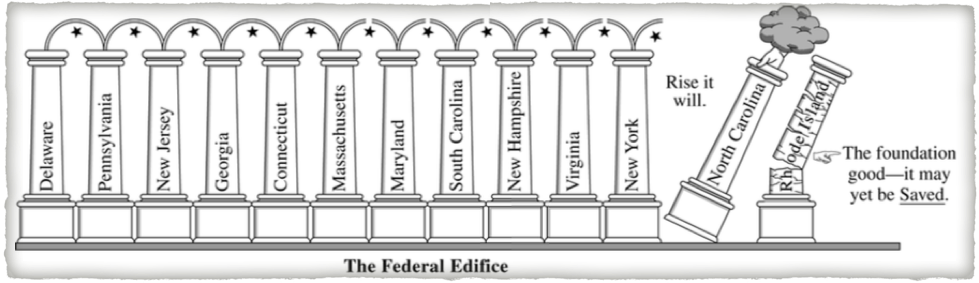 13. According to the cartoon, what is the point of view towards a strong central government? ______________________________________________________ _________________________________________________________________________________________________________________________________________________________________14. Many anti-Federalists opposed the Constitution until there was a promise to add what? _________________________________________________________ _________________________________________________________________________________________________________________________________________________________________Democratic-RepublicansFederalistsForeign policy favored this nationView of the National Bank (BUS)Interpretation of the ConstitutionPeople that supported this party were likely to beEconomy should be based on